Piątek 27.03Witamy,Piątkowy temat – ROBOTEK. Rozmowa wprowadzająca:- do czego służą roboty?- jak wyglądają? - jak się poruszają?- jakie czynności mogą wykonywać, aby nam pomóc w domu?      2. „Popsuty robot” – dzieci wspólnie tworzą opowiadanie o robocie, któremu popsuł się mechanizm.       3. Zabawa „Robot mówi” – próby sylabizowania wyrazów naśladujące wypowiedzi robotów.       4. Pokolorowanie wybranego robota.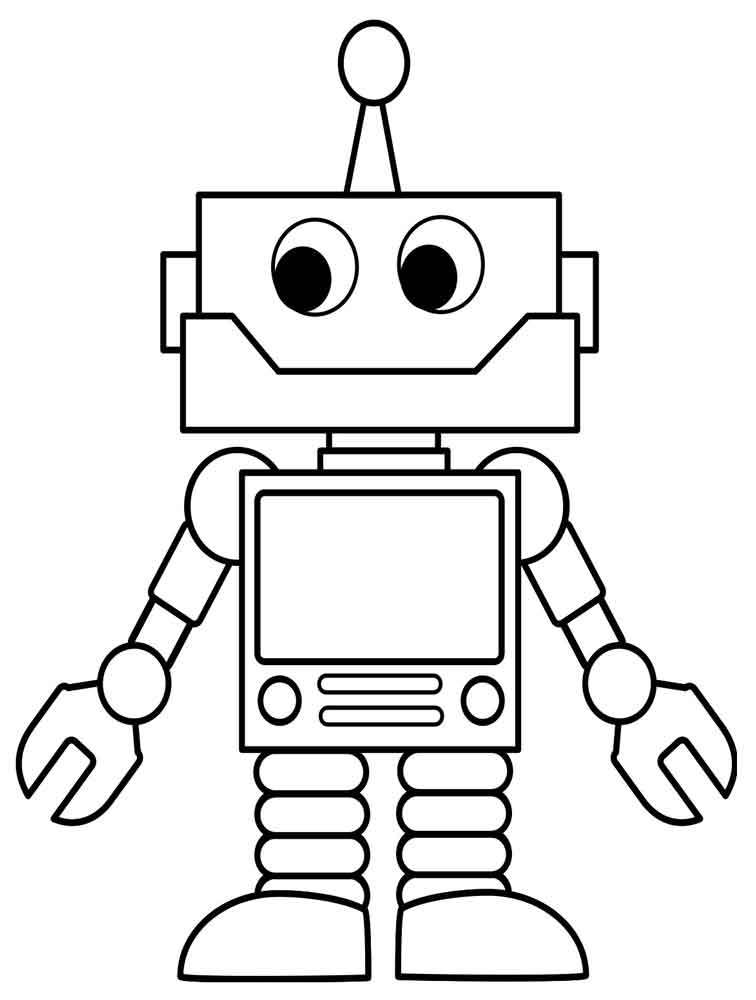 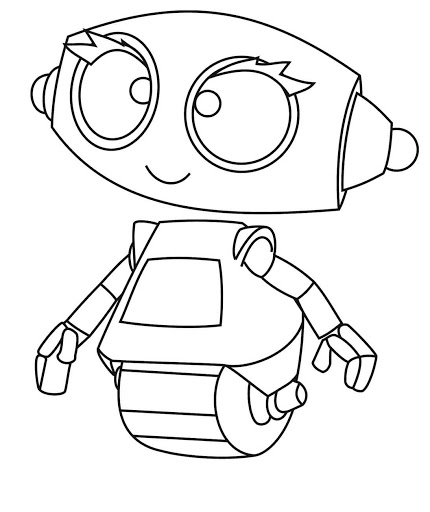 